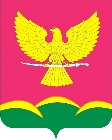 АДМИНИСТРАЦИЯ НОВОТИТАРОВСКОГОСЕЛЬСКОГО ПОСЕЛЕНИЯ ДИНСКОГО РАЙОНАПОСТАНОВЛЕНИЕ                                                                          от 20.05.2021                                                                                              № 235                                                                                                                                                           станица НовотитаровскаяО внесении изменений в реестрмуниципальной собственности Новотитаровского сельского поселения Динского района	В соответствии с Федеральным законом от 06.10.2003 № 131-ФЗ «Об общих принципах организации местного самоуправления в Российской Федерации»,с статьями 62, 63 Устава Новотитаровского сельского поселения Динского района, на основании свидетельства о регистрации ТС № 99 25 140738 от 28.04.2021, п о с т а н о в л я ю:Внести изменения в реестр муниципальной собственности Новотитаровского сельского поселения Динского район, в оперативное управление Муниципального казенного учреждения «По обеспечению хозяйственного обслуживания органов местного самоуправления Новотитаровского сельского поселения Динского района»:в характеристиках основного средства: Автомобиль ВАЗ 2123 Шевроле Нива гос. номер Н 001 КВ 93, гос. номер заменить на «М 477 ВВ 93».Специалисту 1 категории финансово-экономического отдела (Грекова) внести изменения в реестр муниципальной собственности Новотитаровского сельского поселения Динского района.Директору муниципального казенного учреждения «Централизованная бухгалтерия Новотитаровского сельского поселения» (Луговская) внести изменения в характеристики основного средства.Контроль за выполнением настоящего постановления оставляю за собой.Постановление вступает в силу со дня его подписания.Глава Новотитаровского сельского поселения							С. К. Кошман